133888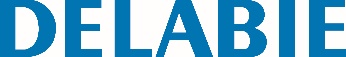 Pack pisuar EASY-D ceramikaNr: 133888 Opis do specyfikacjiZestaw ceramiczny pisuar EASY-D zawiera: - Ceramiczny pisuar bez kołnierza zgodny z normą PN EN 13407 (znak CE): podtynkowy lub natynkowy odpływ wody ze schowanym syfonem; waga: 11,5 kg; - Natynkowy, kątowy zawór czasowy TEMPOSOFT 2 do zasilania podtynkowego: delikatne uruchamianie, czas wypływu ~3 s, wypływ nastawiony na 0,15 l/s przy 3 barach z możliwością regulacji, korpus z litego, chromowanego mosiądzu; - Chromowaną rurkę z króćcem ; - Korek i syfon; - Zestaw mocujący; - Ulotka instalacyjna. 4 powody, aby wybrać zestawy Pisuar EASY-D DELABIE: - Zestawy stworzone do budynków użyteczności publicznej - Kompletne zestawy „wszystko w jednym” - Armatura 100% DELABIE - Higieniczne zestawy 